     Application for Employment at Headless Horseman  		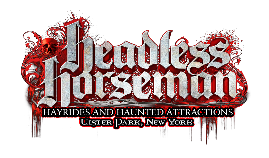 Name: _______________________________________________________________________________________Address:______________________________________________________________________________________Phone: _____________________________ (Cell, Home)   Email:_________________________________________Previous Headless Horseman Employee:   Yes       No       If yes, when? Position:_____________________________Age_____   Gender:   M   F     Uniform/Costume:  Height______ Weight______ Shirt size______ Pants size_______Allergies (circle each) None, latex, bees, spiders, peanuts, other (list) _____________________________________Work Outside, cold weather:  (Circle) Yes   No           Work with Fog Machine:  Yes   No        Claustrophobic:  Yes   NoHave you ever been convicted of a crime?      Yes     No   If Yes, Explain: _____________________________________Current Employer or School: ________________________________Contact: _________________ _____Years: ____Past Employer:___________________________________________Contact:_______________________ Years:____Circle all appropriate skills:   act, customer service, memorize and tell long stories, scream, sing, walk on stilts,            swing from a harness, drive tractor, fast food service, park cars, licensed security guard, ride horses, run a chainsaw, small engine repair, cashier, other________________________________Are you able and willing to wear a mask/costume for up to 8 hours?  Yes   NoAre you able and willing to stand for the entire show for up to 8 hours?   Yes   NoHeadless Horseman (HH) does not discriminate on the basis of race, color, religion, sex, national origin, disability, veteran status or membership in any protected class under law of this jurisdiction.  This application does not intend to ask questions that would provide information that could be used for discrimination.  Your application will be given equal consideration, however, completing an application does not imply an offer of employment.  By signing your name below, you confirm an understanding that nothing contained in this application or any information gained during interview process creates an employment contract between you and HH.  Should this application and the process surrounding this application result in your employment, you have the right to terminate your employment at any time for any reason.  When processing this application, HH may request a criminal, police or credit background check.  In addition to these background checks, HH may contact current and/or past employers, supervisors and/or any person listed in this application regarding the statements made herein and your suitability for employment.  This inquiry may include a request to disclose information as to your general character, reputation, and work related characteristics.  You have a right to make a written request to the Human Resources Department of HH to disclose to you the content of these reports.   Also note that should you become employed by HH, HH may use outside agents or representatives to perform investigations surrounding any claim of wrongdoing including sexual harassment, theft or fraud.By signing your name, you certify that all statements made by you on this application are true and complete to the best of your knowledge and that any misrepresentations or omissions by you may be the cause for rejection of your application, or may be the cause of subsequent dismissal.Applicant Signature: ________________________________________  Date: ___________________Interviewer: _______________________________________________ Comments:_________________________________________________________________________________________Proposed Position: _________________________________________________________________________________